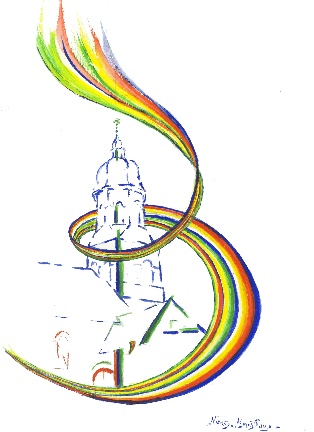  	LECTURES SOUS LE TILLEUL 		A BEAUNE D’ALLIERCette année encore, l’association « Beaune Accueille au fil du temps », Guy Thouroude et Claude Moreaux ont le grand plaisir de vous accueillir pour une lecture « tout public »Lundi 24 juin 2019 et lundi 8 juillet 2019 (durée de lecture maxi : 1 heure)sous le tilleul près de notre église de Beaune d’Allier.Ceux qui le souhaitent peuvent apporter leur panier pique-nique à 19h00 pour un repas partagé avant le début de la lecture à 20h00.Venez en famille, muni d’une petite laine (au cas où) et d’un siège. Il n’en faudra pas plus pour passer un agréable moment à écouter un bon livre !Si la pluie avait idée de s’inviter, cet événement se déroulerait à la bibliothèque.Nous vous attendons nombreux pour partager ensemble un moment de convivialité.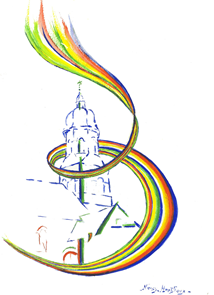 LECTURES SOUS LE TILLEUL       A BEAUNE D’ALLIERCette année encore, l’association « Beaune Accueille au fil du temps », Guy Thouroude et Claude Moreaux ont le grand plaisir de vous accueillir pour une lecture « tout public »Lundi 24 juin 2019 et lundi 8 juillet 2019 (durée de lecture maxi : 1 heure)sous le tilleul près de notre église de Beaune d’Allier.Ceux qui le souhaitent peuvent apporter leur panier pique-nique à 19h00 pour un repas partagé avant le début de la lecture à 20h00.Venez en famille, muni d’une petite laine (au cas où) et d’un siège. Il n’en faudra pas plus pour passer un agréable moment à écouter un bon livre !Si la pluie avait idée de s’inviter, cet événement se déroulerait à la bibliothèque.Nous vous attendons nombreux pour partager ensemble un moment de convivialité.